Dyffryn Clwyd Mission Area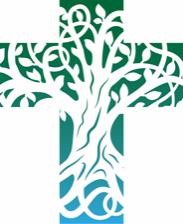 Sunday 4th December 2022Second Sunday in AdventContacts: Mission Area Office: 01824 707 820 l Tad Huw 01824 705 286 | Rev Richard 01824 703 867Rev John 07771 232 121 | Rev Natasha 07984 604 878If you would like us to continue to pray for someone, or add a new name to the prayer list – please e-mail the newsletter editor by Wednesday lunchtime each week on chamberlain786@btinternet.com   Services and Readings for next Sunday 11th December – Third Sunday in AdventIsaiah 35. 1-10	Psalm 146. 5-10 or Canticle: Magnificat (Luke 1. 47-55)James 5. 7-10	Matthew 11. 2-11Daily Services Monday to FridayRegular Weekly EventsEvents coming up in the week ahead. A reading from Isaiah    (11.1-10)A shoot shall come out from the stock of Jesse, and a branch shall grow out of his roots.  The spirit of the Lord shall rest on him, the spirit of wisdom and understanding, the spirit of counsel and might, the spirit of knowledge and the fear of the Lord.His delight shall be in the fear of the Lord.  He shall not judge by what his eyes see, or decide by what his ears hear; but with righteousness he shall judge the poor, and decide with equity for the meek of the earth; he shall strike the earth with the rod of his mouth, and with the breath of his lips he shall kill the wicked.  Righteousness shall be the belt around his waist, and faithfulness the belt around his loins.The wolf shall live with the lamb, the leopard shall lie down with the kid, the calf and the lion and the fatling together, and a little child shall lead them.  The cow and the bear shall graze, their young shall lie down together; and the lion shall eat straw like the ox.  The nursing child shall play over the hole of the asp, and the weaned child shall put its hand on the adder’s den.  They will not hurt or destroy on all my holy mountain; for the earth will be full of the knowledge of the Lord as the waters cover the sea.On that day the root of Jesse shall stand as a signal to the peoples; the nations shall inquire of him, and his dwelling shall be glorious.This is the word of the Lord.Thanks be to God.Psalm 72. 1-7, 18-191	Give the king your justice, O God, and your righteousness to a king’s son.2	May he judge your people with righteousness, and your poor with justice.3	May the mountains yield prosperity for the people, and the hills, in righteousness.4	May he defend the cause of the poor of the people, give deliverance to the needy, and crush the oppressor.5	May he live while the sun endures, and as long as the moon, throughout all generations.6	May he be like rain that falls on the mown grass, like showers that water the earth.7	In his days may righteousness flourish and peace abound, until the moon is no more.18	   Blessed be the Lord, the God of Israel, who alone does wondrous things.19	   Blessed be his glorious name for ever; may his glory fill the whole earth. Amen and Amen.A reading from Romans    (15.4-13)Whatever was written in former days was written for our instruction, so that by steadfastness and by the encouragement of the scriptures we might have hope.  May the God of steadfastness and encouragement grant you to live in harmony with one another, in accordance with Christ Jesus, so that together you may with one voice glorify the God and Father of our Lord Jesus Christ.Welcome one another, therefore, just as Christ has welcomed you, for the glory of God.  For I tell you that Christ has become a servant of the circumcised on behalf of the truth of God in order that he might confirm the promises given to the patriarchs, and in order that the Gentiles might glorify God for his mercy.As it is written, ‘Therefore I will confess you among the Gentiles, and sing praises to your name’; and again he says, ‘Rejoice, O Gentiles, with his people’;  and again, ‘Praise the Lord, all you Gentiles, and let all the peoples praise him’;  and again Isaiah says, ‘The root of Jesse shall come, the one who rises to rule the Gentiles;  in him the Gentiles shall hope.’May the God of hope fill you with all joy and peace in believing, so that you may abound in hope by the power of the Holy Spirit.This is the word of the Lord.Thanks be to God.Listen to the Gospel of Christ according to St Matthew   (3.1-12)	Glory to you, O Lord.In those days John the Baptist appeared in the wilderness of Judea, proclaiming, ‘Repent, for the kingdom of heaven has come near.’This is the one of whom the prophet Isaiah spoke when he said, ‘The voice of one crying out in the wilderness:  “Prepare the way of the Lord, make his paths straight.”’Now John wore clothing of camel’s hair with a leather belt around his waist, and his food was locusts and wild honey.Then the people of Jerusalem and all Judea were going out to him, and all the region along the Jordan, and they were baptized by him in the river Jordan, confessing their sins.But when he saw many Pharisees and Sadducees coming for baptism, he said to them, ‘You brood of vipers!  Who warned you to flee from the wrath to come?  Bear fruit worthy of repentance.  Do not presume to say to yourselves, “We have Abraham as our ancestor”; for I tell you, God is able from these stones to raise up children to Abraham.  Even now the axe is lying at the root of the trees; every tree therefore that does not bear good fruit is cut down and thrown into the fire.‘I baptize you with water for repentance, but one who is more powerful than I is coming after me; I am not worthy to carry his sandals.  He will baptize you with the Holy Spirit and fire.  His winnowing-fork is in his hand, and he will clear his threshing-floor and will gather his wheat into the granary; but the chaff he will burn with unquenchable fire.’This is the Gospel of the Lord.Praise to you, O Christ.Post Communion PrayerFather in heaven, you sent your Son to redeem the world and will send him again to be our judge:  give us grace so to imitate him in the humility and purity of his first coming that, when he comes again, we may be ready to greet him with joyful love and firm faith;  through Jesus Christ our Lord.Amen.ColectDad yn y nefoedd, a ddanfonaist dy Fab i waredu’r byd ac yr anfoni ef drachefn i fod yn farnwr arnom:  dyro inni ras i’w efelychu ef yng ngostyngeiddrwydd a phurdeb ei ddyfodiad cyntaf fel, pan ddaw drachefn, y byddwn yn barod i’w gyfarch â chariad llawen ac â ffydd gadarn; trwy Iesu Grist ein Harglwydd, sy’n fyw ac yn teyrnasu gyda thi a’r Ysbryd Glân, yn un Duw, yn awr ac am byth.Amen.Darlleniad o Eseia   (11.1-10)O'r cyff a adewir i Jesse fe ddaw blaguryn, ac fe dyf cangen o'i wraidd ef; bydd ysbryd yr Arglwydd yn gorffwys arno, yn ysbryd doethineb a deall, yn ysbryd cyngor a grym, yn ysbryd gwybodaeth ac ofn yr Arglwydd; ymhyfryda yn ofn yr Arglwydd.Nid wrth yr hyn a wêl y barna, ac nid wrth yr hyn a glyw y dyfarna, ond fe farna'r tlawd yn gyfiawn a dyfarnu'n uniawn i rai anghenus y ddaear. Fe dery'r ddaear â gwialen ei enau, ac â gwynt ei wefusau fe ladd y rhai drygionus. Cyfiawnder fydd gwregys ei lwynau a ffyddlondeb yn rhwymyn am ei ganol.Fe drig y blaidd gyda'r oen, fe orwedd y llewpard gyda'r myn; bydd y llo a'r llew yn cydbori, a bachgen bychan yn eu harwain. Bydd y fuwch yn pori gyda'r arth, a'u llydnod yn cydorwedd; bydd y llew yn bwyta gwair fel ych. Bydd plentyn sugno yn chwarae wrth dwll yr asb, a baban yn estyn ei law dros ffau'r wiber. Ni wnânt ddrwg na difrod yn fy holl fynydd sanctaidd, canys fel y lleinw'r dyfroedd y môr i'w ymylon, felly y llenwir y ddaear â gwybodaeth yr Arglwydd.Ac yn y dydd hwnnw bydd gwreiddyn Jesse yn sefyll fel baner i'r bobloedd; bydd y cenhedloedd yn ymofyn ag ef, a bydd ei drigfan yn ogoneddus. Dyma air yr Arglwydd.Diolch a fo i Dduw.Salm 72. 1-7, 18, 191	O Dduw, rho dy farnedigaeth i'r brenin, a'th gyfiawnder i fab y brenin.2	Bydded iddo farnu dy bobl yn gyfiawn, a'th rai anghenus yn gywir.3	Doed y mynyddoedd â heddwch i'r bobl, a'r bryniau â chyfiawnder.4	Bydded iddo amddiffyn achos tlodion y bobl, a gwaredu'r rhai anghenus, a dryllio'r gorthrymwr. 5	Bydded iddo fyw tra bo haul a chyhyd â'r lleuad, o genhedlaeth i genhedlaeth.6	Bydded fel glaw yn disgyn ar gnwd, ac fel cawodydd yn dyfrhau'r ddaer.7	Bydded cyfiawnder yn llwyddo yn ei ddyddiau, a heddwch yn ffynnu tra bo lleuad.18	Bendigedig fyddo'r Arglwydd, Duw Israel; ef yn unig sy'n gwneud rhyfeddodau.19	   Bendigedig fyddo'i enw gogoneddus hyd byth, a bydded yr holl ddaear yn llawn o'i ogoniant. Amen ac Amen.Darlleniad o Rufeiniaid   (15.4-13)Ac fe ysgrifennwyd yr Ysgrythurau gynt er mwyn ein dysgu ni, er mwyn i ni, trwy ddyfalbarhad a thrwy eu hanogaeth hwy, ddal ein gafael yn ein gobaith. A rhodded Duw, ffynhonnell pob dyfalbarhad ac anogaeth, i chwi fod yn gytûn eich meddwl ymhlith eich gilydd, yn ôl ewyllys Crist Iesu, er mwyn ichwi, yn unfryd ac yn unllais, ogoneddu Duw a Thad ein Harglwydd Iesu Grist.Am hynny, derbyniwch eich gilydd, fel y derbyniodd Crist chwi, er gogoniant Duw. Oherwydd yr wyf yn dweud bod Crist wedi dod yn was i'r Iddewon er mwyn dangos geirwiredd Duw, sef ei fod yn cadarnhau'r addewidion i'r hynafiaid, a hefyd er mwyn i'r Cenhedloedd ogoneddu Duw am ei drugaredd.Fel y mae'n ysgrifenedig: "Oherwydd hyn, clodforaf di ymysg y Cenhedloedd, a chanaf i'th enw." Ac y mae'n dweud eilwaith: "Llawenhewch, Genhedloedd, ynghyd â'i bobl ef." Ac eto: "Molwch yr Arglwydd, yr holl Genhedloedd, a'r holl bobloedd yn dyblu'r mawl." Y mae Eseia hefyd yn dweud: "Fe ddaw gwreiddyn Jesse, y gŵr sy'n codi i lywodraethu'r Cenhedloedd; arno ef y bydd y Cenhedloedd yn seilio'u gobaith."A bydded i Dduw, ffynhonnell gobaith, eich llenwi â phob llawenydd a thangnefedd wrth ichwi arfer eich ffydd, nes eich bod, trwy nerth yr Ysbryd Glân, yn gorlifo â gobaith.Dyma air yr Arglwydd.Diolch a fo i Dduw.Gwrandewch Efengyl Crist yn ôl Sant Mathew   (3.1-12)Gogoniant i ti, O Arglwydd.Yn y dyddiau hynny daeth Ioan Fedyddiwr, gan bregethu'r genadwri hon yn anialwch Jwdea: "Edifarhewch, oherwydd y mae teyrnas nefoedd wedi dod yn agos."Dyma'r hwn y soniwyd amdano gan y proffwyd Eseia pan ddywedodd: "Llais un yn galw yn yr anialwch, 'Paratowch ffordd yr Arglwydd, unionwch y llwybrau iddo.'"Yr oedd dillad Ioan o flew camel, a gwregys o groen am ei ganol, a'i fwyd oedd locustiaid a mêl gwyllt. Yr oedd trigolion Jerwsalem a Jwdea i gyd, a'r holl wlad o amgylch yr Iorddonen, yn mynd allan ato, ac yn cael eu bedyddio ganddo yn afon Iorddonen, gan gyffesu eu pechodau.A phan welodd Ioan lawer o'r Phariseaid a'r Sadwceaid yn dod i'w bedyddio ganddo, dywedodd wrthynt: "Chwi epil gwiberod, pwy a'ch rhybuddiodd i ffoi rhag y digofaint sydd i ddod? Dygwch ffrwyth gan hynny a fydd yn deilwng o'ch edifeirwch. A pheidiwch â meddwl dweud wrthych eich hunain, 'Y mae gennym Abraham yn dad', oherwydd 'rwy'n dweud wrthych y gall Duw godi plant i Abraham o'r cerrig hyn. Ac y mae'r fwyell eisoes wrth wraidd y coed; felly, y mae pob coeden nad yw'n dwyn ffrwyth da yn cael ei thorri i lawr a'i bwrw i'r tân."Yr wyf fi yn eich bedyddio â dŵr i edifeirwch; ond y mae'r hwn sydd yn dod ar f'ôl i yn gryfach na mi, un nad wyf fi'n deilwng i gario'i sandalau. Bydd ef yn eich bedyddio â'r Ysbryd Glân ac â thân. Y mae ei wyntyll yn barod yn ei law, a bydd yn nithio'n lân yr hyn a ddyrnwyd, ac yn casglu ei rawn i'r ysgubor. Ond am yr us, bydd yn llosgi hwnnw â thân anniffoddadwy."Dyma Efengyl yr Arglwydd.Moliant i ti, O Grist.Gweddi ar ol y CymunArglwydd, bwydaist ni yma â maeth y bywyd; trwy ein cyfranogi o’r sacrament sanctaidd hwn, dysg ni i farnu’n ddoeth bethau daearol ac i ddyheu am bethau nefol. Gofynnwn hyn trwy Iesu Grist ein Harglwydd.AmenWeekly PRAYER LISTFor the sickMartin Jones, Nellie-JaeCollect:O Lord, raise up, we pray, your power and come among us, and with great might succour us; that whereas, through our sins and wickedness we are grievously hindered in running the race that is set before us, your bountiful grace and mercy may speedily help and deliver us; through Jesus Christ your Son our Lord, to whom with you and the Holy Spirit, be honour and glory, now and for ever.Amen. 9.00 am Llanarmon Holy Eucharist | St Peter’s Holy Eucharist (Traditional)9.30amCyffylliog Morning Prayer | Clocaenog Holy Eucharist10.30amSt Peter’s Sunday Worship (informal) | Llanbedr Holy Eucharist | Llanychan Matins11.00 amLlanfair DC Holy Eucharist 4.00 pmLlanynys Carol ServiceTuesday10.00am6.00pmSt Peter’s Ruthin Morning Prayer Celtic Eucharist at Llanbedr DCWednesday, Friday9.30amSt Peter’s Ruthin short 20 mins service of Holy Communion Thursday9.30amOfferen Sanctaidd St Peter’s Llanbedr DCTues3.30pm Song School  - Llanbedr DC church Wed10am to 11.15amLlanfair church Parents/Carers and Toddlers Group Toys available with coffee, tea, and time for a chat. Friday 10.00am  2.00 pmSt Peter’s church Ruthin Drop-in Friday, come and met other people in a social atmosphere, tea, coffee etc. available, enjoy soup at lunchtime. Please see the attached poster as well as the Dyffryn Clwyd website for events covering Advent, Christmas fares and Carol services https://dyffrynclwyd.co.uk/christmas